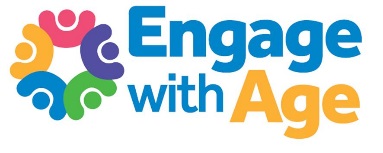 Engage with Age Referral Criteria for IndividualsEngage with Age accepts referrals of individual older people by any individual/agency to the project using the referral form. An individual can be referred if they meet the following criteria:Aged 50 years + Limited family support No personal care requirements Limited statutory services in place (e.g. attends day centre full-time more than 3 days a week would not be considered isolated) Reasonable mobility. Attendees must be able to get on & off a bus/in & out of a car with little or no assistance. In relatively good health Unfortunately, some referrals may not be suitable and will be at the discretion of Engage with Age, for the following reasons:1. Severe mental health problems.2. Confusion and/or diagnosis of dementia.3. Person has on-going alcohol or substance abuse problem.4. Concerns about existing group members’ physical and emotional safety.Following the referral, Engage with Age will offer opportunities for the individual to participate in existing group activities.Please note that Engage with Age does not currently offer one-to-one support and does not visit individuals.For further information please contact:Engage with Age: 028 90 735697.